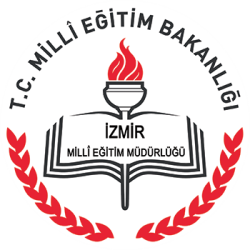 2015- 2016YILLIKFAALİYET PLANI T.C.KEMALPAŞA  KAYMAKAMLIĞIHalk Eğitimi Merkezi  Müdürlüğü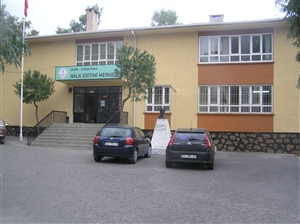 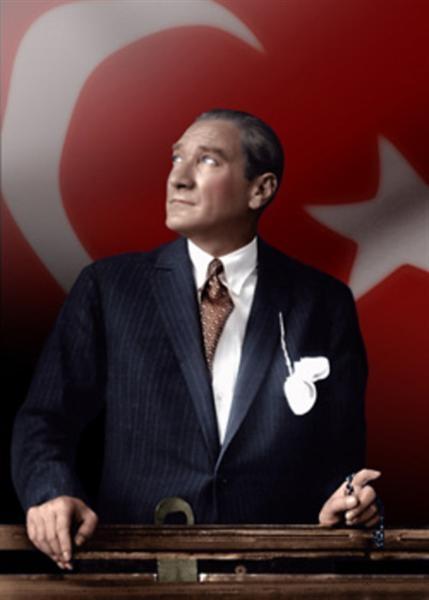 “Çalışmadan, yorulmadan, üretmeden, rahat yaşamak isteyen toplumlar, önce haysiyetlerini, sonra hürriyetlerini ve daha sonrada istiklal ve istikballerini kaybederler”. Mustafa Kemal ATATÜRK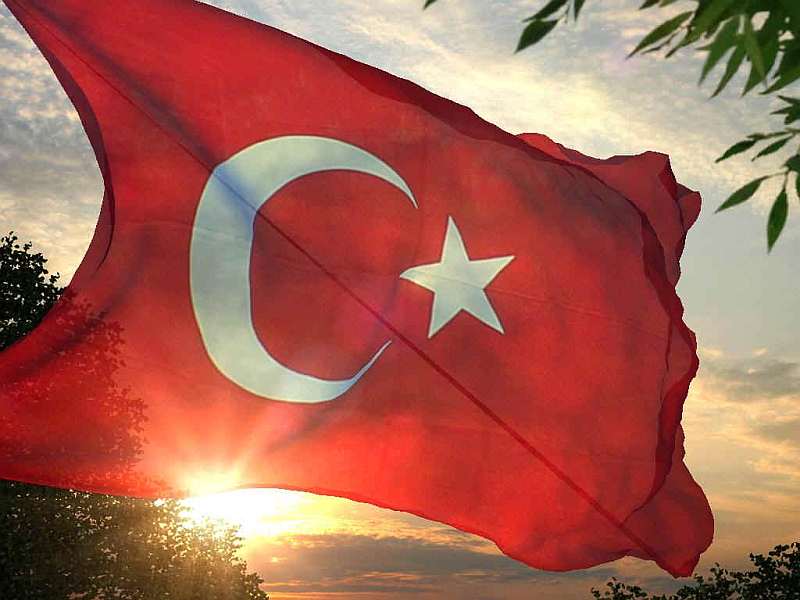 İSTİKLAL MARŞI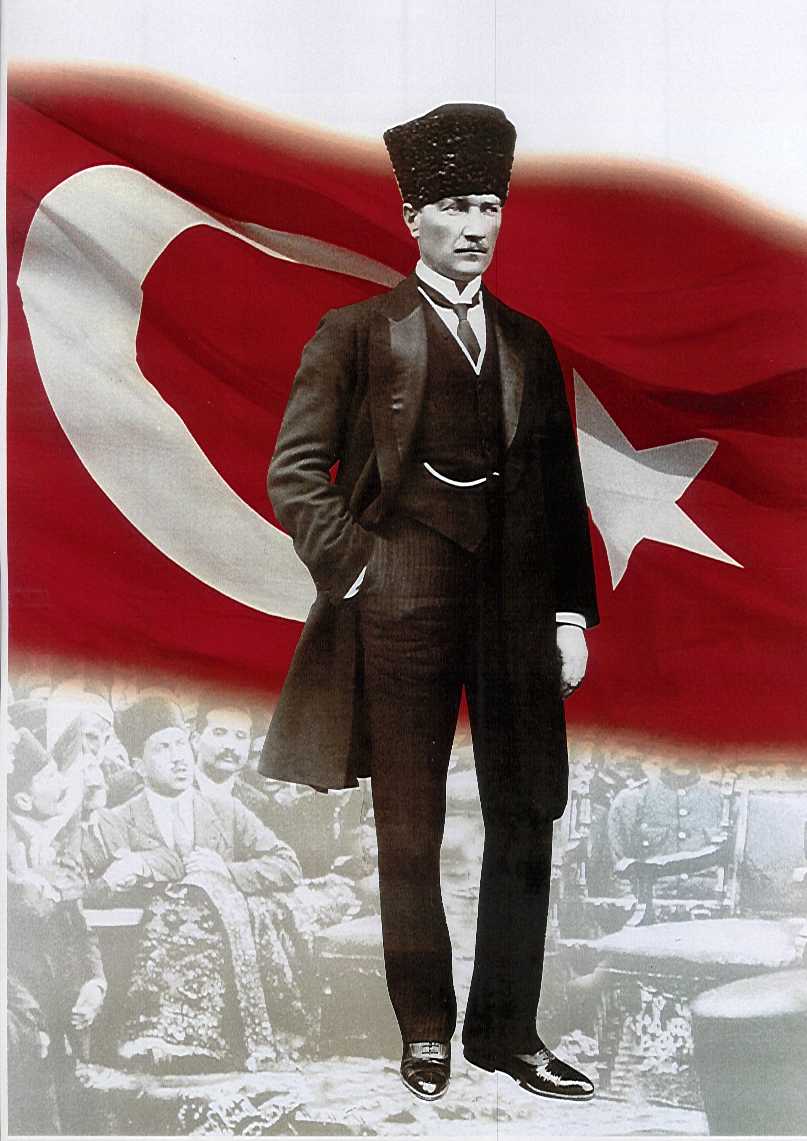 ATATÜRK’ÜN GENÇLİĞE HİTABESİEy Türk gençliği! Birinci vazifen, Türk istiklâlini, Türk cumhuriyetini, ilelebet, muhafaza ve müdafaa etmektir.Mevcudiyetinin ve istikbalinin yegâne temeli budur. Bu temel, senin, en kıymetli hazinendir. İstikbalde dahi, seni, bu hazineden, mahrum etmek isteyecek, dâhilî ve haricî, bedhahların olacaktır. Bir gün, istiklâl ve cumhuriyeti müdafaa mecburiyetine düşersen, vazifeye atılmak için, içinde bulunacağın vaziyetin imkân ve şeraitini düşünmeyeceksin! Bu imkân ve şerait, çok nâmüsait bir mahiyette tezahür edebilir. İstiklâl ve cumhuriyetine kastedecek düşmanlar, bütün dünyada emsali görülmemiş bir galibiyetin mümessili olabilirler. Cebren ve hile ile aziz vatanın, bütün kaleleri zapt edilmiş, bütün tersanelerine girilmiş, bütün orduları dağıtılmış ve memleketin her köşesi bilfiil işgal edilmiş olabilir. Bütün bu şeraitten daha elîm ve daha vahim olmak üzere, memleketin dâhilinde, iktidara sahip olanlar gaflet ve dalâlet ve hattâ hıyanet içinde bulunabilirler. Hattâ bu iktidar sahipleri şahsî menfaatlerini, müstevlilerin siyasî emelleriyle tevhit edebilirler. Millet, fakr u zaruret içinde harap ve bîtap düşmüş olabilir.Ey Türk istikbalinin evlâdı! İşte, bu ahval ve şerait içinde dahi, vazifen; Türk istiklâl ve cumhuriyetini kurtarmaktır! Muhtaç olduğun kudret, damarlarındaki asîl kanda, mevcuttur!                                                            
                                                 Mustafa Kemal ATATÜRK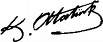 Okul Müdürünün Sunuşu	Hayat boyu öğrenme kavramı çağın ihtiyaçları doğrultusunda,hızla gelişen ve değişen sosyal ve kültürel hayattaki değişmelere ayak uydurabilmek amacıyla ortaya çıkmış,ülkelerin eğitim seviyesi ve istihdam açısından önemli bir gösterge haline gelmiştir.			Hayat boyu öğrenme ile eğitim;zaman ve mekandan bağımsız hem okul eğitimi hem de okul dışı eğitimi kapsayan tüm eğitsel  etkinliklerin temel bileşeni ortaya çıkmıştır.Öğrenme beşikten  mezara kadar devam etmekte örgün ,yagın ve serbest öğrenme olarak her türlü eğitim ve öğretimi kapsamaktadır.	HBÖ ile bireylerin ,çalışma hayatının gerektirdiği bilgi ve iletişim teknolojileri,yabancı dil,finansal okur yazarlık,medya okur yazarlığı ,problem çözme,eleştirel düşünme ,iletişim,liderlik,kariyer planlama,ve iş arama gibi temel beceriler ile sanatsal sportif becerilere sahip olması amaçlanmaktadır.	Yukarıdaki çalışmaların verimli  bir şekilde yapılabilmesi için de elbette iyi bir planlamaya ihtiyaç vardır.Bu eylem  planı da Kemalpaşa  halk eğitimi  merkezimizin temel ihtiyaçlarını belirlemek ve bunlara çözüm bulmak,elimizdeki tüm kaynakları verimli bir şekilde kullanmak ve halkımıza en iyi bir şekilde hizmet vermek için yapılmıştır.                                                                                               Mehmet ERMİŞ                                                                                              MüdürİÇİNDEKİLERBİRİNCİ BÖLÜMGENEL BİLGİLERKURUM İÇİ ANALİZ Örgütsel Yapı ( STRATEJİK PLANDA YER ALAN  YAPI )İnsan Kaynakları 2015 Yılı Kurumdaki Mevcut PersonelDestek Personele (Hizmetli- Memur) İlişkin Bilgiler:2015 Yılı Kurumdaki Mevcut Hizmetli/Memur Sayısı:Teknolojik Düzey2015  Yılı Okul/Kurumun Teknolojik Altyapısı:Okulun Fiziki Altyapısı:     	2015 Yılı Okulun Fiziki DurumuMali KaynaklarOkulumuzun mali kaynaklarını genel bütçe, okul aile birliği gelirleri, kantin gelirleri olarak belirlenmiştir.Okul Kaynak Tablosu:Okul Gelir-Gider Tablosu:İKİNCİ BÖLÜMPERFORMANS BİLGİLERİMisyon, Vizyon,Temel DeğerlerMİSYONUMUZTürk Milli Eğitimin genel amaçları ve temel ilkeleri doğrultusunda ‘Önce İnsan’ düşüncesini benimseyerek bireylerin ilgi,istek,ihtiyaç ve yeteneklerine göre bilgi ve beceri eksikliklerinin tamamlayarak,ulussal ve evrensel kültür değerlerinin yaşatılıp yaygınlaştırılması ve genç kuşaklara aktarılmasını sağlamak.VİZYONUMUZİlgi istek ve toplumsal ihtiyaçlar doğrultusunda gereken bilgi ve becerilerle donatılmış,her ortamda bilim ve teknolojiyi izleyebilen bireyleri topluma kazandıran,yeni hedeflerin belirlenmesinde çağdaş,önder ve paylaşımcı bir merkez olmak.TEMEL DEĞERLERİMİZ-Herkese açıklık-İhtiyaca uygunluk-Süreklilik-Geçerlilik-Planlılık-Yenilik ve gelişmeye açıklılık-Gönüllülük-Her yerde eğitim,her zaman eğitim-Hayat boyu öğrenme-Bilimsellik ve Bütünlük-İşbirliği ve EşgüdümSTRATEJİK PLANDA YER ALAN AMAÇ VE HEDEFLERSTRATEJİK AMAÇ 1: Bireyi hayata hazırlamak.Ekonomik, sosyal, kültürel ve demografik farklılıkların yarattığı dezavantajlardan etkilenmeksizin her bireyin hakkı olan eğitime eşit ve adil şartlar altında ulaşabilmesini ve bu eğitimi tamamlayabilmesini sağlamak.HEDEF 1.1 : En kısa sürede tüm bireylerin sosyal kültürel ve ekonomik alanda eğitim ihtiyaçlarını karşılamak için kurslar açmak.STRATEJİK AMAÇ 2.	Her kademedeki bireye ulusal ve uluslararası ölçütlerde bilgi, beceri, tutum ve davranışın kazandırılması ile girişimci yenilikçi, yaratıcı, dil becerileri yüksek, iletişime ve öğrenmeye açık, özgüven ve sorumluluk sahibi sağlıklı ve mutlu bireylerin yetişmesini sağlamak.STRATEJİK HEDEF 2. 1.         Kursiyerlerimize iyi bir eğitim vererek kurslarımızda rekabetçi ortam yaratarak teknolojiyi kullanabilen Atatürk ilke ve inkılapları doğrultusunda çağdaş düşünebilen kişiler olarak hayata hazırlamak,yetiştirmek.STRATEJİK AMAÇ 3Kurumsal kapasiteyi geliştirmek için, mevcut beşeri, fiziki ve mali alt yapı eksikliklerini gidererek, enformasyon teknolojilerinin etkililiğini artırıp çağın gereklerine uygun, yönetim ve organizasyon yapısını etkin hale getirmek.STRATEJİK HEDEF 3. 1	Kemalpaşa Halk Eğitimi Merkezi Müdürlüğü binasını tüm kursiyerlerimizin (engelliler dahil olmak üzere, engelli rampası engelli ve  çocuk WC si vardır. )rahatlıkla girip,çıkabilecekleri güzide bir yer haline getirmek.	Kursiyerlerin beşeri anlamda kendilerini,kendi evlerinde  hissedebilecekleri teneffüslerde dinlenebilecekleri,bahçesinden faydalanabilecekleri, ileri teknolojik donanımlı modern sınıflarda eğitim yapabilmelerini ve teknolojik yenilikleri kullanabilecek yeterlilikte nezih bir ortamda yetişmelerini sağlamak.	Kursiyerlerimizin kendine güvenen,girişimci bir  yapıya sahip ,kendi kendilerine yetecek şekilde, bir meslek sahibi olmuş veya modern anlamda fobileri olan ailesiyle beraber mutlu,topluma yararlı  birey olmalarını sağlamak.ÜÇÜNCÜ BÖLÜM2015-2016 EĞİTİM ÖĞRETİM YILI FAALİYET TABLOLARIYıllık Faaliyet Planı Tahmini Maliyet  TablosuKorkma, sönmez bu şafaklarda yüzen al sancak; Sönmeden yurdumun üstünde tüten en son ocak. 
O benim milletimin yıldızıdır, parlayacak; 
O benimdir, o benim milletimindir ancak. 

Çatma, kurban olayım, çehreni ey nazlı hilâl! 
Kahraman ırkıma bir gül! Ne bu şiddet, bu celâl? 
Sana olmaz dökülen kanlarımız sonra helâl... 
Hakkıdır, Hakk’a tapan, milletimin istiklâl! 

Ben ezelden beridir hür yaşadım, hür yaşarım. 
Hangi çılgın bana zincir vuracakmış? Şaşarım! 
Kükremiş sel gibiyim, bendimi çiğner, aşarım. 
Yırtarım dağları, enginlere sığmam, taşarım. 

Garbın afakını sarmışsa çelik zırhlı duvar, 
Benim iman dolu göğsüm gibi serhaddım var. 
Ulusun, korkma! Nasıl böyle bir imanı boğar, 
“Medeniyet!” dediğin tek dişi kalmış canavar? 

Arkadaş! Yurduma alçakları uğratma, sakın. 
Siper et gövdeni, dursun bu hayâsızca akın. 
Doğacaktır sana va’dettiği günler Hakk’ın... 
Kim bilir, belki yarın, belki yarından da yakın.Bastığın yerleri “toprak!” diyerek geçme, tanı: 
Düşün altındaki binlerce kefensiz yatanı. 
Sen şehit oğlusun, incitme, yazıktır, atanı: 
Verme, dünyaları alsan da, bu cennet vatanı. 
Kim bu cennet vatanın uğruna olmaz ki feda? 
Şüheda fışkıracak toprağı sıksan, şüheda! 
Canı, cananı, bütün varımı alsın da Huda, 
Etmesin tek vatanımdan beni dünyada cüda. 
Ruhumun senden, İlâhî, şudur ancak emeli: 
Değmesin mabedimin göğsüne namahrem eli. 
Bu ezanlar ki şahadetleri dinin temeli- 
Ebedî yurdumun üstünde benim inlemeli. 

O zaman vecd ile bin secde eder-varsa-taşım, 
Her cerihamdan, ilâhî, boşanıp kanlı yaşım, 
Fışkırır ruh-ı mücerret gibi yerden naşım; O zaman yükselerek arşa değer belki başım. 

Dalgalan sen de şafaklar gibi ey şanlı hilâl! 
Olsun artık dökülen kanlarımın hepsi helâl. 
Ebediyen sana yok, ırkıma yok izmihlâl: 
Hakkıdır, hür yaşamış, bayrağımın hürriyet;
Hakkıdır, Hakk’a tapan, milletimin istiklâl.Mehmet Akif ERSOYKONULAR                                                                                                                    SAYFAÖNSÖZ GİRİŞ BÖLÜM 1İLİ:   İZMİRİLİ:   İZMİRİLİ:   İZMİRİLÇESİ: KemalpaşaİLÇESİ: KemalpaşaİLÇESİ: KemalpaşaOKULUN ADI: Kemalpaşa Halk Eğitimi  MerkeziOKULUN ADI: Kemalpaşa Halk Eğitimi  MerkeziOKULUN ADI: Kemalpaşa Halk Eğitimi  MerkeziOKULUN ADI: Kemalpaşa Halk Eğitimi  MerkeziOKULUN ADI: Kemalpaşa Halk Eğitimi  MerkeziOKULUN ADI: Kemalpaşa Halk Eğitimi  MerkeziOKULA İLİŞKİN GENEL BİLGİLEROKULA İLİŞKİN GENEL BİLGİLEROKULA İLİŞKİN GENEL BİLGİLERPERSONEL İLE İLGİLİ BİLGİLERPERSONEL İLE İLGİLİ BİLGİLERPERSONEL İLE İLGİLİ BİLGİLEROkul Adresi:Sekiz Eylül Mahallesi.Sekiz Eylül Caddesi NO.2                                                  Kemalpaşa/İZMİROkul Adresi:Sekiz Eylül Mahallesi.Sekiz Eylül Caddesi NO.2                                                  Kemalpaşa/İZMİROkul Adresi:Sekiz Eylül Mahallesi.Sekiz Eylül Caddesi NO.2                                                  Kemalpaşa/İZMİRKURUMDA ÇALIŞAN PERSONEL SAYISISayılarıSayılarıOkul Adresi:Sekiz Eylül Mahallesi.Sekiz Eylül Caddesi NO.2                                                  Kemalpaşa/İZMİROkul Adresi:Sekiz Eylül Mahallesi.Sekiz Eylül Caddesi NO.2                                                  Kemalpaşa/İZMİROkul Adresi:Sekiz Eylül Mahallesi.Sekiz Eylül Caddesi NO.2                                                  Kemalpaşa/İZMİRKURUMDA ÇALIŞAN PERSONEL SAYISIErkekKadınOkul Telefonu0 232 878 11 410 232 878 11 41Yönetici4Faks0 232 878 94 930 232 878 94 93Sınıf öğretmeni2Elektronik Posta Adresikemalpasahem@gmail.comkemalpasahem@gmail.comBranş Öğretmeni10Web sayfa adresihttp://kemalpasahem.meb.k12.trhttp://kemalpasahem.meb.k12.trRehber Öğretmen1Öğretim ŞekliNormal(   X  )İkili)Memur1Okulun Hizmete Giriş Tarihi15.11.196715.11.1967Yardımcı Personel2Kurum Kodu165492165492Toplam20OKUL VE BİNA DONANIM BİLGİLERİOKUL VE BİNA DONANIM BİLGİLERİOKUL VE BİNA DONANIM BİLGİLERİOKUL VE BİNA DONANIM BİLGİLERİOKUL VE BİNA DONANIM BİLGİLERİOKUL VE BİNA DONANIM BİLGİLERİToplam Derslik Sayısı66Kütüphane Var(   )Yok( X )Kullanılan Derslik Sayısı66Çok Amaçlı SalonVar(    )Yok( X )İdari Oda Sayısı55Çok Amaçlı SahaVar(    )Yok( X )Fen Laboratuvarı Sayısı00Bilgisayar Laboratuvarı Sayısı22İş atölyesi11……SıraGörevi NormMevcutErkek Kadın Toplam LisansY.LisansDoktoraMüdür11x1xMüdür Yrd.33x3xBilişim tek.11x1xİngilizce Öğretmeni1-Müzik Öğretmeni11x1xBeden Eğt.22x2xSınıf Öğrt22x2xOkul Öncesi Öğret.22x2xTek.Tasarım11x1xGiyim Üretim Tek.21x1xHasta ve Yaşlı Hiz. 1-KuyumculukTek.1-Muhasebe ve finans.11Seramik ve Cam Te.11x1xEl San.Tek./ Nakış11x1xGörsel Snt.11x1xRehberlik11GöreviErkekErkekKadınEğitim DurumuHizmet YılıToplam1 Memur Memur 1Ön lisans12 Hizmetli Hizmetli 11ilkokul22Araç-Gereçler 2015İhtiyaç Bilgisayar 3525Yazıcı 5Tarayıcı 5Projeksiyon5İnternet Bağlantısı11Fen Lab.-Fiziki Mekânın AdıSayısıİhtiyaçAçıklamaMüdür Odası1-Müdür Başyardımcısı Odası--Müdür Yardımcısı Odası3-Öğretmenler Odası1-Rehberlik Servisi-1Derslik620Bilişim Laboratuarı2-Fen Bilimleri Laboratuarı--….Kaynaklar2014-2015Okul Aile Birliği133.667,02tlKantin Kirası-Aktarılan Gelir75.416,83tl. (2014 yılından)…….TOPLAM209.083,85tl.YILLAR 2014-20152014-2015HARCAMA KALEMLERİ GELİR GİDER Temizlik133.667,02tl.Kırtasiye133.667,02tl.Bakım Onarım133.667,02tl.Mal ve Malzeme Alımı133.667,02tl.Personel Gideri133.667,02tl.…….133.667,02tl.133.667,02tl.TOPLAM133.667,02tl.STRATEJİK PLAN 2015-2016 EĞİTİM ÖĞRETİM YILI EYLEM PLANISTRATEJİK PLAN 2015-2016 EĞİTİM ÖĞRETİM YILI EYLEM PLANISTRATEJİK PLAN 2015-2016 EĞİTİM ÖĞRETİM YILI EYLEM PLANISTRATEJİK PLAN 2015-2016 EĞİTİM ÖĞRETİM YILI EYLEM PLANISTRATEJİK PLAN 2015-2016 EĞİTİM ÖĞRETİM YILI EYLEM PLANISTRATEJİK PLAN 2015-2016 EĞİTİM ÖĞRETİM YILI EYLEM PLANISTRATEJİK PLAN 2015-2016 EĞİTİM ÖĞRETİM YILI EYLEM PLANISTRATEJİK PLAN 2015-2016 EĞİTİM ÖĞRETİM YILI EYLEM PLANISTRATEJİK PLAN 2015-2016 EĞİTİM ÖĞRETİM YILI EYLEM PLANISTRATEJİK PLAN 2015-2016 EĞİTİM ÖĞRETİM YILI EYLEM PLANISTRATEJİK PLAN 2015-2016 EĞİTİM ÖĞRETİM YILI EYLEM PLANISTRATEJİK PLAN 2015-2016 EĞİTİM ÖĞRETİM YILI EYLEM PLANISTRATEJİK PLAN 2015-2016 EĞİTİM ÖĞRETİM YILI EYLEM PLANISTRATEJİK PLAN 2015-2016 EĞİTİM ÖĞRETİM YILI EYLEM PLANISTRATEJİK PLAN 2015-2016 EĞİTİM ÖĞRETİM YILI EYLEM PLANITEMA 1- EĞİTİM VE ÖĞRETİME ERİŞİMİN ARTTIRILMASITEMA 1- EĞİTİM VE ÖĞRETİME ERİŞİMİN ARTTIRILMASITEMA 1- EĞİTİM VE ÖĞRETİME ERİŞİMİN ARTTIRILMASITEMA 1- EĞİTİM VE ÖĞRETİME ERİŞİMİN ARTTIRILMASITEMA 1- EĞİTİM VE ÖĞRETİME ERİŞİMİN ARTTIRILMASIEğitime ve Öğretime Erişim: Her bireyin hakkı olan eğitime ekonomik, sosyal, kültürel ve demografik farklılık ve dezavantajlarından etkilenmeksizin eşit ve adil şartlar altında ulaşabilmesi ve bu eğitimi tamamlayabilmesidir.Eğitime ve Öğretime Erişim: Her bireyin hakkı olan eğitime ekonomik, sosyal, kültürel ve demografik farklılık ve dezavantajlarından etkilenmeksizin eşit ve adil şartlar altında ulaşabilmesi ve bu eğitimi tamamlayabilmesidir.Eğitime ve Öğretime Erişim: Her bireyin hakkı olan eğitime ekonomik, sosyal, kültürel ve demografik farklılık ve dezavantajlarından etkilenmeksizin eşit ve adil şartlar altında ulaşabilmesi ve bu eğitimi tamamlayabilmesidir.Eğitime ve Öğretime Erişim: Her bireyin hakkı olan eğitime ekonomik, sosyal, kültürel ve demografik farklılık ve dezavantajlarından etkilenmeksizin eşit ve adil şartlar altında ulaşabilmesi ve bu eğitimi tamamlayabilmesidir.Eğitime ve Öğretime Erişim: Her bireyin hakkı olan eğitime ekonomik, sosyal, kültürel ve demografik farklılık ve dezavantajlarından etkilenmeksizin eşit ve adil şartlar altında ulaşabilmesi ve bu eğitimi tamamlayabilmesidir.Eğitime ve Öğretime Erişim: Her bireyin hakkı olan eğitime ekonomik, sosyal, kültürel ve demografik farklılık ve dezavantajlarından etkilenmeksizin eşit ve adil şartlar altında ulaşabilmesi ve bu eğitimi tamamlayabilmesidir.Eğitime ve Öğretime Erişim: Her bireyin hakkı olan eğitime ekonomik, sosyal, kültürel ve demografik farklılık ve dezavantajlarından etkilenmeksizin eşit ve adil şartlar altında ulaşabilmesi ve bu eğitimi tamamlayabilmesidir.Eğitime ve Öğretime Erişim: Her bireyin hakkı olan eğitime ekonomik, sosyal, kültürel ve demografik farklılık ve dezavantajlarından etkilenmeksizin eşit ve adil şartlar altında ulaşabilmesi ve bu eğitimi tamamlayabilmesidir.Eğitime ve Öğretime Erişim: Her bireyin hakkı olan eğitime ekonomik, sosyal, kültürel ve demografik farklılık ve dezavantajlarından etkilenmeksizin eşit ve adil şartlar altında ulaşabilmesi ve bu eğitimi tamamlayabilmesidir.Eğitime ve Öğretime Erişim: Her bireyin hakkı olan eğitime ekonomik, sosyal, kültürel ve demografik farklılık ve dezavantajlarından etkilenmeksizin eşit ve adil şartlar altında ulaşabilmesi ve bu eğitimi tamamlayabilmesidir.Stratejik Amaç-1Stratejik Amaç-1Stratejik Amaç-1Stratejik Amaç-1Stratejik Amaç-1Bireyi hayata hazırlamak.Ekonomik, sosyal, kültürel ve demografik farklılıkların yarattığı dezavantajlardan etkilenmeksizin her bireyin hakkı olan eğitime eşit ve adil şartlar altında ulaşabilmesini ve bu eğitimi tamamlayabilmesini sağlamak.Bireyi hayata hazırlamak.Ekonomik, sosyal, kültürel ve demografik farklılıkların yarattığı dezavantajlardan etkilenmeksizin her bireyin hakkı olan eğitime eşit ve adil şartlar altında ulaşabilmesini ve bu eğitimi tamamlayabilmesini sağlamak.Bireyi hayata hazırlamak.Ekonomik, sosyal, kültürel ve demografik farklılıkların yarattığı dezavantajlardan etkilenmeksizin her bireyin hakkı olan eğitime eşit ve adil şartlar altında ulaşabilmesini ve bu eğitimi tamamlayabilmesini sağlamak.Bireyi hayata hazırlamak.Ekonomik, sosyal, kültürel ve demografik farklılıkların yarattığı dezavantajlardan etkilenmeksizin her bireyin hakkı olan eğitime eşit ve adil şartlar altında ulaşabilmesini ve bu eğitimi tamamlayabilmesini sağlamak.Bireyi hayata hazırlamak.Ekonomik, sosyal, kültürel ve demografik farklılıkların yarattığı dezavantajlardan etkilenmeksizin her bireyin hakkı olan eğitime eşit ve adil şartlar altında ulaşabilmesini ve bu eğitimi tamamlayabilmesini sağlamak.Bireyi hayata hazırlamak.Ekonomik, sosyal, kültürel ve demografik farklılıkların yarattığı dezavantajlardan etkilenmeksizin her bireyin hakkı olan eğitime eşit ve adil şartlar altında ulaşabilmesini ve bu eğitimi tamamlayabilmesini sağlamak.Bireyi hayata hazırlamak.Ekonomik, sosyal, kültürel ve demografik farklılıkların yarattığı dezavantajlardan etkilenmeksizin her bireyin hakkı olan eğitime eşit ve adil şartlar altında ulaşabilmesini ve bu eğitimi tamamlayabilmesini sağlamak.Bireyi hayata hazırlamak.Ekonomik, sosyal, kültürel ve demografik farklılıkların yarattığı dezavantajlardan etkilenmeksizin her bireyin hakkı olan eğitime eşit ve adil şartlar altında ulaşabilmesini ve bu eğitimi tamamlayabilmesini sağlamak.Bireyi hayata hazırlamak.Ekonomik, sosyal, kültürel ve demografik farklılıkların yarattığı dezavantajlardan etkilenmeksizin her bireyin hakkı olan eğitime eşit ve adil şartlar altında ulaşabilmesini ve bu eğitimi tamamlayabilmesini sağlamak.Bireyi hayata hazırlamak.Ekonomik, sosyal, kültürel ve demografik farklılıkların yarattığı dezavantajlardan etkilenmeksizin her bireyin hakkı olan eğitime eşit ve adil şartlar altında ulaşabilmesini ve bu eğitimi tamamlayabilmesini sağlamak.Stratejik Hedef-1.1Stratejik Hedef-1.1Stratejik Hedef-1.1Stratejik Hedef-1.1Stratejik Hedef-1.1En kısa sürede tüm bireylerin sosyal kültürel ve ekonomik alanda eğitim ihtiyaçlarını karşılamak için kurslar açmak.En kısa sürede tüm bireylerin sosyal kültürel ve ekonomik alanda eğitim ihtiyaçlarını karşılamak için kurslar açmak.En kısa sürede tüm bireylerin sosyal kültürel ve ekonomik alanda eğitim ihtiyaçlarını karşılamak için kurslar açmak.En kısa sürede tüm bireylerin sosyal kültürel ve ekonomik alanda eğitim ihtiyaçlarını karşılamak için kurslar açmak.En kısa sürede tüm bireylerin sosyal kültürel ve ekonomik alanda eğitim ihtiyaçlarını karşılamak için kurslar açmak.En kısa sürede tüm bireylerin sosyal kültürel ve ekonomik alanda eğitim ihtiyaçlarını karşılamak için kurslar açmak.En kısa sürede tüm bireylerin sosyal kültürel ve ekonomik alanda eğitim ihtiyaçlarını karşılamak için kurslar açmak.En kısa sürede tüm bireylerin sosyal kültürel ve ekonomik alanda eğitim ihtiyaçlarını karşılamak için kurslar açmak.En kısa sürede tüm bireylerin sosyal kültürel ve ekonomik alanda eğitim ihtiyaçlarını karşılamak için kurslar açmak.En kısa sürede tüm bireylerin sosyal kültürel ve ekonomik alanda eğitim ihtiyaçlarını karşılamak için kurslar açmak.Hedefin Performans Göstergeleri ****Hedefin Performans Göstergeleri ****Hedefin Performans Göstergeleri ****Hedefin Performans Göstergeleri ****Hedefin Performans Göstergeleri ****Hedefin Performans Göstergeleri ****2014- 2015 Mevcut Durum2014- 2015 Mevcut Durum2015-2016 Hedef2015-2016 Hedefİzleme Sonuçları***İzleme Sonuçları***İzleme Sonuçları***İzleme Sonuçları***Hedefin Performans Göstergeleri ****Hedefin Performans Göstergeleri ****Hedefin Performans Göstergeleri ****Hedefin Performans Göstergeleri ****Hedefin Performans Göstergeleri ****Hedefin Performans Göstergeleri ****2014- 2015 Mevcut Durum2014- 2015 Mevcut Durum2015-2016 Hedef2015-2016 Hedef1.İzlemeGerçekleşme oranı (%)2.İzlemeGerçekleşme oranı (%)PG 1.1.1En kısa sürede tüm bireylerin sosyal kültürel ve ekonomik alanda eğitim ihtiyaçlarını karşılamak için açılan kurslarEn kısa sürede tüm bireylerin sosyal kültürel ve ekonomik alanda eğitim ihtiyaçlarını karşılamak için açılan kurslarEn kısa sürede tüm bireylerin sosyal kültürel ve ekonomik alanda eğitim ihtiyaçlarını karşılamak için açılan kurslarEn kısa sürede tüm bireylerin sosyal kültürel ve ekonomik alanda eğitim ihtiyaçlarını karşılamak için açılan kurslarEn kısa sürede tüm bireylerin sosyal kültürel ve ekonomik alanda eğitim ihtiyaçlarını karşılamak için açılan kurslarEn kısa sürede tüm bireylerin sosyal kültürel ve ekonomik alanda eğitim ihtiyaçlarını karşılamak için açılan kurslar537537600600FAALİYETLER**FAALİYETLER**Faaliyetin Performans GöstergeleriFaaliyetin Mevcut DurumuFaaliyetinPerformans HedefiFaaliyetinPerformans HedefiFaaliyetin Başlama ve 
Bitiş TarihiFaaliyetin SorumlusuTahmini MaliyetTahmini MaliyetKullanılacak KaynaklarFaaliyetle İlgili 1. İzleme dönemiFaaliyetle İlgili 1. İzleme dönemiFaaliyetle İlgili 2. İzleme dönemiFaaliyetle İlgili 2. İzleme dönemiFAALİYETLER**FAALİYETLER**Faaliyetin Performans GöstergeleriFaaliyetin Mevcut DurumuFaaliyetinPerformans HedefiFaaliyetinPerformans HedefiFaaliyetin Başlama ve 
Bitiş TarihiFaaliyetin SorumlusuTahmini MaliyetTahmini MaliyetKullanılacak KaynaklarFaaliyetle İlgili 1. İzleme dönemiFaaliyetle İlgili 1. İzleme dönemiFaaliyetle İlgili 2. İzleme dönemiFaaliyetle İlgili 2. İzleme dönemiFAALİYETLER**FAALİYETLER**Faaliyetin Performans GöstergeleriFaaliyetin Mevcut DurumuFaaliyetinPerformans HedefiFaaliyetinPerformans HedefiFaaliyetin Başlama ve 
Bitiş TarihiFaaliyetin SorumlusuTahmini MaliyetTahmini MaliyetKullanılacak KaynaklarFaaliyetle İlgili 1. İzleme dönemiFaaliyetle İlgili 1. İzleme dönemiFaaliyetle İlgili 2. İzleme dönemiFaaliyetle İlgili 2. İzleme dönemiFaaliyet 1.1.1: Alan tarama yapılması,WEB sitesinin güncel olması,ışıklı panodan reklam yapılması,broşür bastırılması,dernek aracı giderleriFaaliyet 1.1.1: Alan tarama yapılması,WEB sitesinin güncel olması,ışıklı panodan reklam yapılması,broşür bastırılması,dernek aracı giderleriKÖY VE MAH.TARANDI.YAPILDIHER MAHALLEDE BİR KURS AÇILMASIHER MAHALLEDE BİR KURS AÇILMASI 01/09/2015 31/08/2015HEM.İDARESİ. 10.000tl. 10.000tl.OKUL AİL.B.Dernek Aracı1.Dönem Sonu1.Dönem Sonu2. Dönem Sonu2. Dönem SonuFaaliyet 1.1.1: Alan tarama yapılması,WEB sitesinin güncel olması,ışıklı panodan reklam yapılması,broşür bastırılması,dernek aracı giderleriFaaliyet 1.1.1: Alan tarama yapılması,WEB sitesinin güncel olması,ışıklı panodan reklam yapılması,broşür bastırılması,dernek aracı giderleri 01/09/2015 31/08/2015HEM.İDARESİ. 10.000tl. 10.000tl.OKUL AİL.B.Dernek Aracı1.Dönem Sonu1.Dönem Sonu2. Dönem Sonu2. Dönem SonuSTRATEJİK PLAN 2015-2016 EĞİTİM ÖĞRETİM YILI EYLEM PLANISTRATEJİK PLAN 2015-2016 EĞİTİM ÖĞRETİM YILI EYLEM PLANISTRATEJİK PLAN 2015-2016 EĞİTİM ÖĞRETİM YILI EYLEM PLANISTRATEJİK PLAN 2015-2016 EĞİTİM ÖĞRETİM YILI EYLEM PLANISTRATEJİK PLAN 2015-2016 EĞİTİM ÖĞRETİM YILI EYLEM PLANISTRATEJİK PLAN 2015-2016 EĞİTİM ÖĞRETİM YILI EYLEM PLANISTRATEJİK PLAN 2015-2016 EĞİTİM ÖĞRETİM YILI EYLEM PLANISTRATEJİK PLAN 2015-2016 EĞİTİM ÖĞRETİM YILI EYLEM PLANISTRATEJİK PLAN 2015-2016 EĞİTİM ÖĞRETİM YILI EYLEM PLANISTRATEJİK PLAN 2015-2016 EĞİTİM ÖĞRETİM YILI EYLEM PLANISTRATEJİK PLAN 2015-2016 EĞİTİM ÖĞRETİM YILI EYLEM PLANISTRATEJİK PLAN 2015-2016 EĞİTİM ÖĞRETİM YILI EYLEM PLANISTRATEJİK PLAN 2015-2016 EĞİTİM ÖĞRETİM YILI EYLEM PLANISTRATEJİK PLAN 2015-2016 EĞİTİM ÖĞRETİM YILI EYLEM PLANISTRATEJİK PLAN 2015-2016 EĞİTİM ÖĞRETİM YILI EYLEM PLANITEMA 2- EĞİTİM-ÖĞRETİMDE KALİTE TEMA 2- EĞİTİM-ÖĞRETİMDE KALİTE TEMA 2- EĞİTİM-ÖĞRETİMDE KALİTE TEMA 2- EĞİTİM-ÖĞRETİMDE KALİTE TEMA 2- EĞİTİM-ÖĞRETİMDE KALİTE Kaliteli Eğitim ve Öğretim: Eğitim ve öğretim kurumlarının mevcut imkânlarının en iyi şekilde kullanılarak her kademedeki bireye ulusal ve uluslararası ölçütlerde bilgi, beceri, tutum ve davranışın kazandırılmasıdır. Kaliteli Eğitim ve Öğretim: Eğitim ve öğretim kurumlarının mevcut imkânlarının en iyi şekilde kullanılarak her kademedeki bireye ulusal ve uluslararası ölçütlerde bilgi, beceri, tutum ve davranışın kazandırılmasıdır. Kaliteli Eğitim ve Öğretim: Eğitim ve öğretim kurumlarının mevcut imkânlarının en iyi şekilde kullanılarak her kademedeki bireye ulusal ve uluslararası ölçütlerde bilgi, beceri, tutum ve davranışın kazandırılmasıdır. Kaliteli Eğitim ve Öğretim: Eğitim ve öğretim kurumlarının mevcut imkânlarının en iyi şekilde kullanılarak her kademedeki bireye ulusal ve uluslararası ölçütlerde bilgi, beceri, tutum ve davranışın kazandırılmasıdır. Kaliteli Eğitim ve Öğretim: Eğitim ve öğretim kurumlarının mevcut imkânlarının en iyi şekilde kullanılarak her kademedeki bireye ulusal ve uluslararası ölçütlerde bilgi, beceri, tutum ve davranışın kazandırılmasıdır. Kaliteli Eğitim ve Öğretim: Eğitim ve öğretim kurumlarının mevcut imkânlarının en iyi şekilde kullanılarak her kademedeki bireye ulusal ve uluslararası ölçütlerde bilgi, beceri, tutum ve davranışın kazandırılmasıdır. Kaliteli Eğitim ve Öğretim: Eğitim ve öğretim kurumlarının mevcut imkânlarının en iyi şekilde kullanılarak her kademedeki bireye ulusal ve uluslararası ölçütlerde bilgi, beceri, tutum ve davranışın kazandırılmasıdır. Kaliteli Eğitim ve Öğretim: Eğitim ve öğretim kurumlarının mevcut imkânlarının en iyi şekilde kullanılarak her kademedeki bireye ulusal ve uluslararası ölçütlerde bilgi, beceri, tutum ve davranışın kazandırılmasıdır. Kaliteli Eğitim ve Öğretim: Eğitim ve öğretim kurumlarının mevcut imkânlarının en iyi şekilde kullanılarak her kademedeki bireye ulusal ve uluslararası ölçütlerde bilgi, beceri, tutum ve davranışın kazandırılmasıdır. Kaliteli Eğitim ve Öğretim: Eğitim ve öğretim kurumlarının mevcut imkânlarının en iyi şekilde kullanılarak her kademedeki bireye ulusal ve uluslararası ölçütlerde bilgi, beceri, tutum ve davranışın kazandırılmasıdır. Stratejik Amaç-2Stratejik Amaç-2Stratejik Amaç-2Stratejik Amaç-2Stratejik Amaç-2Her kademedeki bireye ulusal ve uluslararası ölçütlerde bilgi, beceri, tutum ve davranışın kazandırılması ile girişimci yenilikçi, yaratıcı, dil becerileri yüksek, iletişime ve öğrenmeye açık, özgüven ve sorumluluk sahibi sağlıklı ve mutlu bireylerin yetişmesini sağlamak.Her kademedeki bireye ulusal ve uluslararası ölçütlerde bilgi, beceri, tutum ve davranışın kazandırılması ile girişimci yenilikçi, yaratıcı, dil becerileri yüksek, iletişime ve öğrenmeye açık, özgüven ve sorumluluk sahibi sağlıklı ve mutlu bireylerin yetişmesini sağlamak.Her kademedeki bireye ulusal ve uluslararası ölçütlerde bilgi, beceri, tutum ve davranışın kazandırılması ile girişimci yenilikçi, yaratıcı, dil becerileri yüksek, iletişime ve öğrenmeye açık, özgüven ve sorumluluk sahibi sağlıklı ve mutlu bireylerin yetişmesini sağlamak.Her kademedeki bireye ulusal ve uluslararası ölçütlerde bilgi, beceri, tutum ve davranışın kazandırılması ile girişimci yenilikçi, yaratıcı, dil becerileri yüksek, iletişime ve öğrenmeye açık, özgüven ve sorumluluk sahibi sağlıklı ve mutlu bireylerin yetişmesini sağlamak.Her kademedeki bireye ulusal ve uluslararası ölçütlerde bilgi, beceri, tutum ve davranışın kazandırılması ile girişimci yenilikçi, yaratıcı, dil becerileri yüksek, iletişime ve öğrenmeye açık, özgüven ve sorumluluk sahibi sağlıklı ve mutlu bireylerin yetişmesini sağlamak.Her kademedeki bireye ulusal ve uluslararası ölçütlerde bilgi, beceri, tutum ve davranışın kazandırılması ile girişimci yenilikçi, yaratıcı, dil becerileri yüksek, iletişime ve öğrenmeye açık, özgüven ve sorumluluk sahibi sağlıklı ve mutlu bireylerin yetişmesini sağlamak.Her kademedeki bireye ulusal ve uluslararası ölçütlerde bilgi, beceri, tutum ve davranışın kazandırılması ile girişimci yenilikçi, yaratıcı, dil becerileri yüksek, iletişime ve öğrenmeye açık, özgüven ve sorumluluk sahibi sağlıklı ve mutlu bireylerin yetişmesini sağlamak.Her kademedeki bireye ulusal ve uluslararası ölçütlerde bilgi, beceri, tutum ve davranışın kazandırılması ile girişimci yenilikçi, yaratıcı, dil becerileri yüksek, iletişime ve öğrenmeye açık, özgüven ve sorumluluk sahibi sağlıklı ve mutlu bireylerin yetişmesini sağlamak.Her kademedeki bireye ulusal ve uluslararası ölçütlerde bilgi, beceri, tutum ve davranışın kazandırılması ile girişimci yenilikçi, yaratıcı, dil becerileri yüksek, iletişime ve öğrenmeye açık, özgüven ve sorumluluk sahibi sağlıklı ve mutlu bireylerin yetişmesini sağlamak.Her kademedeki bireye ulusal ve uluslararası ölçütlerde bilgi, beceri, tutum ve davranışın kazandırılması ile girişimci yenilikçi, yaratıcı, dil becerileri yüksek, iletişime ve öğrenmeye açık, özgüven ve sorumluluk sahibi sağlıklı ve mutlu bireylerin yetişmesini sağlamak.Stratejik Hedef-2Stratejik Hedef-2Stratejik Hedef-2Stratejik Hedef-2Stratejik Hedef-2Kursiyerlerimizin kurslarda ürettiği ürünleri halkımızın beğenisine sunmak,üretilen ürünlerin sergide satışını sağlayarak kursiyerlerimizin aile bütçelerine katkı sağlamak.Kursiyerlerimizin kurslarda ürettiği ürünleri halkımızın beğenisine sunmak,üretilen ürünlerin sergide satışını sağlayarak kursiyerlerimizin aile bütçelerine katkı sağlamak.Kursiyerlerimizin kurslarda ürettiği ürünleri halkımızın beğenisine sunmak,üretilen ürünlerin sergide satışını sağlayarak kursiyerlerimizin aile bütçelerine katkı sağlamak.Kursiyerlerimizin kurslarda ürettiği ürünleri halkımızın beğenisine sunmak,üretilen ürünlerin sergide satışını sağlayarak kursiyerlerimizin aile bütçelerine katkı sağlamak.Kursiyerlerimizin kurslarda ürettiği ürünleri halkımızın beğenisine sunmak,üretilen ürünlerin sergide satışını sağlayarak kursiyerlerimizin aile bütçelerine katkı sağlamak.Kursiyerlerimizin kurslarda ürettiği ürünleri halkımızın beğenisine sunmak,üretilen ürünlerin sergide satışını sağlayarak kursiyerlerimizin aile bütçelerine katkı sağlamak.Kursiyerlerimizin kurslarda ürettiği ürünleri halkımızın beğenisine sunmak,üretilen ürünlerin sergide satışını sağlayarak kursiyerlerimizin aile bütçelerine katkı sağlamak.Kursiyerlerimizin kurslarda ürettiği ürünleri halkımızın beğenisine sunmak,üretilen ürünlerin sergide satışını sağlayarak kursiyerlerimizin aile bütçelerine katkı sağlamak.Kursiyerlerimizin kurslarda ürettiği ürünleri halkımızın beğenisine sunmak,üretilen ürünlerin sergide satışını sağlayarak kursiyerlerimizin aile bütçelerine katkı sağlamak.Kursiyerlerimizin kurslarda ürettiği ürünleri halkımızın beğenisine sunmak,üretilen ürünlerin sergide satışını sağlayarak kursiyerlerimizin aile bütçelerine katkı sağlamak.Hedefin Performans Göstergeleri ****Hedefin Performans Göstergeleri ****Hedefin Performans Göstergeleri ****Hedefin Performans Göstergeleri ****Hedefin Performans Göstergeleri ****Hedefin Performans Göstergeleri ****2014- 2015 Mevcut Durum2014- 2015 Mevcut Durum2015-2016 Hedef2015-2016 Hedefİzleme Sonuçları***İzleme Sonuçları***İzleme Sonuçları***İzleme Sonuçları***Hedefin Performans Göstergeleri ****Hedefin Performans Göstergeleri ****Hedefin Performans Göstergeleri ****Hedefin Performans Göstergeleri ****Hedefin Performans Göstergeleri ****Hedefin Performans Göstergeleri ****2014- 2015 Mevcut Durum2014- 2015 Mevcut Durum2015-2016 Hedef2015-2016 Hedef1.İzlemeGerçekleşme oranı (%)2.İzlemeGerçekleşme oranı (%)PG 1.1.1Kursiyerlerimiz öğretmenlerin gözetiminde yarışmalara katıldıKursiyerlerimiz öğretmenlerin gözetiminde yarışmalara katıldıKursiyerlerimiz öğretmenlerin gözetiminde yarışmalara katıldıKursiyerlerimiz öğretmenlerin gözetiminde yarışmalara katıldıKursiyerlerimiz öğretmenlerin gözetiminde yarışmalara katıldıKursiyerlerimiz öğretmenlerin gözetiminde yarışmalara katıldı331010PG 1.1.6FAALİYETLER**FAALİYETLER**Faaliyetin Performans GöstergeleriFaaliyetin Mevcut DurumuFaaliyetinPerformans HedefiFaaliyetinPerformans HedefiFaaliyetin Başlama ve 
Bitiş TarihiFaaliyetin SorumlusuTahmini MaliyetTahmini MaliyetKullanılacak KaynaklarFaaliyetle İlgili 1. İzleme dönemiFaaliyetle İlgili 1. İzleme dönemiFaaliyetle İlgili 2. İzleme dönemiFaaliyetle İlgili 2. İzleme dönemiFAALİYETLER**FAALİYETLER**Faaliyetin Performans GöstergeleriFaaliyetin Mevcut DurumuFaaliyetinPerformans HedefiFaaliyetinPerformans HedefiFaaliyetin Başlama ve 
Bitiş TarihiFaaliyetin SorumlusuTahmini MaliyetTahmini MaliyetKullanılacak KaynaklarFaaliyetle İlgili 1. İzleme dönemiFaaliyetle İlgili 1. İzleme dönemiFaaliyetle İlgili 2. İzleme dönemiFaaliyetle İlgili 2. İzleme dönemiFAALİYETLER**FAALİYETLER**Faaliyetin Performans GöstergeleriFaaliyetin Mevcut DurumuFaaliyetinPerformans HedefiFaaliyetinPerformans HedefiFaaliyetin Başlama ve 
Bitiş TarihiFaaliyetin SorumlusuTahmini MaliyetTahmini MaliyetKullanılacak KaynaklarFaaliyetle İlgili 1. İzleme dönemiFaaliyetle İlgili 1. İzleme dönemiFaaliyetle İlgili 2. İzleme dönemiFaaliyetle İlgili 2. İzleme dönemiFaaliyet 1.1.1.YARIŞMALARA KATILIM,YIL SONU SERGİLERİ AÇILMASI,BASIN  YAYIN GİDERLERİFaaliyet 1.1.1.YARIŞMALARA KATILIM,YIL SONU SERGİLERİ AÇILMASI,BASIN  YAYIN GİDERLERİÖDÜL ALINMASIYAPILDIDAHA ÇOK KATILIMDAHA ÇOK KATILIM01/09/2015 31/08/2015 Okul İdaresi5000 TL.5000 TL. Okul Aile Birliği1.Dönem Sonu1.Dönem Sonu2. Dönem Sonu2. Dönem SonuFaaliyet 1.1.1.YARIŞMALARA KATILIM,YIL SONU SERGİLERİ AÇILMASI,BASIN  YAYIN GİDERLERİFaaliyet 1.1.1.YARIŞMALARA KATILIM,YIL SONU SERGİLERİ AÇILMASI,BASIN  YAYIN GİDERLERİ01/09/2015 31/08/2015 Okul İdaresi5000 TL.5000 TL. Okul Aile Birliği1.Dönem Sonu1.Dönem Sonu2. Dönem Sonu2. Dönem SonuPLAN 2015-2016 EĞİTİM ÖĞRETİM YILI EYLEM PLANIPLAN 2015-2016 EĞİTİM ÖĞRETİM YILI EYLEM PLANIPLAN 2015-2016 EĞİTİM ÖĞRETİM YILI EYLEM PLANIPLAN 2015-2016 EĞİTİM ÖĞRETİM YILI EYLEM PLANIPLAN 2015-2016 EĞİTİM ÖĞRETİM YILI EYLEM PLANIPLAN 2015-2016 EĞİTİM ÖĞRETİM YILI EYLEM PLANIPLAN 2015-2016 EĞİTİM ÖĞRETİM YILI EYLEM PLANIPLAN 2015-2016 EĞİTİM ÖĞRETİM YILI EYLEM PLANIPLAN 2015-2016 EĞİTİM ÖĞRETİM YILI EYLEM PLANIPLAN 2015-2016 EĞİTİM ÖĞRETİM YILI EYLEM PLANIPLAN 2015-2016 EĞİTİM ÖĞRETİM YILI EYLEM PLANIPLAN 2015-2016 EĞİTİM ÖĞRETİM YILI EYLEM PLANIPLAN 2015-2016 EĞİTİM ÖĞRETİM YILI EYLEM PLANIPLAN 2015-2016 EĞİTİM ÖĞRETİM YILI EYLEM PLANIPLAN 2015-2016 EĞİTİM ÖĞRETİM YILI EYLEM PLANITEMA.1 KURUMSAL KAPASİTENİN GELİŞTİRİLMESİTEMA.1 KURUMSAL KAPASİTENİN GELİŞTİRİLMESİTEMA.1 KURUMSAL KAPASİTENİN GELİŞTİRİLMESİTEMA.1 KURUMSAL KAPASİTENİN GELİŞTİRİLMESİTEMA.1 KURUMSAL KAPASİTENİN GELİŞTİRİLMESİKurumsal Kapasite Geliştirme:  Kurumsallaşmanın geliştirilmesi adına kurumun beşeri, fiziki ve mali altyapı süreçlerini tamamlama, yönetim ve organizasyon süreçlerini geliştirme, enformasyon teknolojilerinin kullanımını artırma süreçlerine bütünsel bir yaklaşımdır.Kurumsal Kapasite Geliştirme:  Kurumsallaşmanın geliştirilmesi adına kurumun beşeri, fiziki ve mali altyapı süreçlerini tamamlama, yönetim ve organizasyon süreçlerini geliştirme, enformasyon teknolojilerinin kullanımını artırma süreçlerine bütünsel bir yaklaşımdır.Kurumsal Kapasite Geliştirme:  Kurumsallaşmanın geliştirilmesi adına kurumun beşeri, fiziki ve mali altyapı süreçlerini tamamlama, yönetim ve organizasyon süreçlerini geliştirme, enformasyon teknolojilerinin kullanımını artırma süreçlerine bütünsel bir yaklaşımdır.Kurumsal Kapasite Geliştirme:  Kurumsallaşmanın geliştirilmesi adına kurumun beşeri, fiziki ve mali altyapı süreçlerini tamamlama, yönetim ve organizasyon süreçlerini geliştirme, enformasyon teknolojilerinin kullanımını artırma süreçlerine bütünsel bir yaklaşımdır.Kurumsal Kapasite Geliştirme:  Kurumsallaşmanın geliştirilmesi adına kurumun beşeri, fiziki ve mali altyapı süreçlerini tamamlama, yönetim ve organizasyon süreçlerini geliştirme, enformasyon teknolojilerinin kullanımını artırma süreçlerine bütünsel bir yaklaşımdır.Kurumsal Kapasite Geliştirme:  Kurumsallaşmanın geliştirilmesi adına kurumun beşeri, fiziki ve mali altyapı süreçlerini tamamlama, yönetim ve organizasyon süreçlerini geliştirme, enformasyon teknolojilerinin kullanımını artırma süreçlerine bütünsel bir yaklaşımdır.Kurumsal Kapasite Geliştirme:  Kurumsallaşmanın geliştirilmesi adına kurumun beşeri, fiziki ve mali altyapı süreçlerini tamamlama, yönetim ve organizasyon süreçlerini geliştirme, enformasyon teknolojilerinin kullanımını artırma süreçlerine bütünsel bir yaklaşımdır.Kurumsal Kapasite Geliştirme:  Kurumsallaşmanın geliştirilmesi adına kurumun beşeri, fiziki ve mali altyapı süreçlerini tamamlama, yönetim ve organizasyon süreçlerini geliştirme, enformasyon teknolojilerinin kullanımını artırma süreçlerine bütünsel bir yaklaşımdır.Kurumsal Kapasite Geliştirme:  Kurumsallaşmanın geliştirilmesi adına kurumun beşeri, fiziki ve mali altyapı süreçlerini tamamlama, yönetim ve organizasyon süreçlerini geliştirme, enformasyon teknolojilerinin kullanımını artırma süreçlerine bütünsel bir yaklaşımdır.Kurumsal Kapasite Geliştirme:  Kurumsallaşmanın geliştirilmesi adına kurumun beşeri, fiziki ve mali altyapı süreçlerini tamamlama, yönetim ve organizasyon süreçlerini geliştirme, enformasyon teknolojilerinin kullanımını artırma süreçlerine bütünsel bir yaklaşımdır.Stratejik Amaç-1Stratejik Amaç-1Stratejik Amaç-1Stratejik Amaç-1Stratejik Amaç-1Kurumsal kapasiteyi geliştirmek için, mevcut beşeri, fiziki ve mali alt yapı eksikliklerini gidererek, enformasyon teknolojilerinin etkililiğini artırıp çağın gereklerine uygun, yönetim ve organizasyon yapısını etkin hale getirmek.Kurumsal kapasiteyi geliştirmek için, mevcut beşeri, fiziki ve mali alt yapı eksikliklerini gidererek, enformasyon teknolojilerinin etkililiğini artırıp çağın gereklerine uygun, yönetim ve organizasyon yapısını etkin hale getirmek.Kurumsal kapasiteyi geliştirmek için, mevcut beşeri, fiziki ve mali alt yapı eksikliklerini gidererek, enformasyon teknolojilerinin etkililiğini artırıp çağın gereklerine uygun, yönetim ve organizasyon yapısını etkin hale getirmek.Kurumsal kapasiteyi geliştirmek için, mevcut beşeri, fiziki ve mali alt yapı eksikliklerini gidererek, enformasyon teknolojilerinin etkililiğini artırıp çağın gereklerine uygun, yönetim ve organizasyon yapısını etkin hale getirmek.Kurumsal kapasiteyi geliştirmek için, mevcut beşeri, fiziki ve mali alt yapı eksikliklerini gidererek, enformasyon teknolojilerinin etkililiğini artırıp çağın gereklerine uygun, yönetim ve organizasyon yapısını etkin hale getirmek.Kurumsal kapasiteyi geliştirmek için, mevcut beşeri, fiziki ve mali alt yapı eksikliklerini gidererek, enformasyon teknolojilerinin etkililiğini artırıp çağın gereklerine uygun, yönetim ve organizasyon yapısını etkin hale getirmek.Kurumsal kapasiteyi geliştirmek için, mevcut beşeri, fiziki ve mali alt yapı eksikliklerini gidererek, enformasyon teknolojilerinin etkililiğini artırıp çağın gereklerine uygun, yönetim ve organizasyon yapısını etkin hale getirmek.Kurumsal kapasiteyi geliştirmek için, mevcut beşeri, fiziki ve mali alt yapı eksikliklerini gidererek, enformasyon teknolojilerinin etkililiğini artırıp çağın gereklerine uygun, yönetim ve organizasyon yapısını etkin hale getirmek.Kurumsal kapasiteyi geliştirmek için, mevcut beşeri, fiziki ve mali alt yapı eksikliklerini gidererek, enformasyon teknolojilerinin etkililiğini artırıp çağın gereklerine uygun, yönetim ve organizasyon yapısını etkin hale getirmek.Kurumsal kapasiteyi geliştirmek için, mevcut beşeri, fiziki ve mali alt yapı eksikliklerini gidererek, enformasyon teknolojilerinin etkililiğini artırıp çağın gereklerine uygun, yönetim ve organizasyon yapısını etkin hale getirmek.Stratejik Hedef-1.1Stratejik Hedef-1.1Stratejik Hedef-1.1Stratejik Hedef-1.1Stratejik Hedef-1.1Halk Eğitimi Merkezi Müdürlüğü binasını tüm kursiyerlerimizin (engelliler dahil olmak üzere, engelli rampası engelli ve  çocuk WC si vardır. )rahatlıkla girip,çıkabilecekleri güzide bir yer haline getirmek.	Kursiyerlerin beşeri anlamda kendilerini,kendi evlerinde  hissedebilecekleri teneffüslerde dinlenebilecekleri,bahçesinden faydalanabilecekleri, ileri teknolojik donanımlı modern sınıflarda eğitim yapabilmelerini ve teknolojik yenilikleri kullanabilecek yeterlilikte nezih bir ortamda yetişmelerini sağlamak.	Kursiyerlerimizin kendine güvenen,girişimci bir  yapıya sahip ,kendi kendilerine yetecek şekilde, bir meslek sahibi olmuş veya modern anlamda fobileri olan ailesiyle beraber mutlu,topluma yararlı  birey olmalarını sağlamak.Halk Eğitimi Merkezi Müdürlüğü binasını tüm kursiyerlerimizin (engelliler dahil olmak üzere, engelli rampası engelli ve  çocuk WC si vardır. )rahatlıkla girip,çıkabilecekleri güzide bir yer haline getirmek.	Kursiyerlerin beşeri anlamda kendilerini,kendi evlerinde  hissedebilecekleri teneffüslerde dinlenebilecekleri,bahçesinden faydalanabilecekleri, ileri teknolojik donanımlı modern sınıflarda eğitim yapabilmelerini ve teknolojik yenilikleri kullanabilecek yeterlilikte nezih bir ortamda yetişmelerini sağlamak.	Kursiyerlerimizin kendine güvenen,girişimci bir  yapıya sahip ,kendi kendilerine yetecek şekilde, bir meslek sahibi olmuş veya modern anlamda fobileri olan ailesiyle beraber mutlu,topluma yararlı  birey olmalarını sağlamak.Halk Eğitimi Merkezi Müdürlüğü binasını tüm kursiyerlerimizin (engelliler dahil olmak üzere, engelli rampası engelli ve  çocuk WC si vardır. )rahatlıkla girip,çıkabilecekleri güzide bir yer haline getirmek.	Kursiyerlerin beşeri anlamda kendilerini,kendi evlerinde  hissedebilecekleri teneffüslerde dinlenebilecekleri,bahçesinden faydalanabilecekleri, ileri teknolojik donanımlı modern sınıflarda eğitim yapabilmelerini ve teknolojik yenilikleri kullanabilecek yeterlilikte nezih bir ortamda yetişmelerini sağlamak.	Kursiyerlerimizin kendine güvenen,girişimci bir  yapıya sahip ,kendi kendilerine yetecek şekilde, bir meslek sahibi olmuş veya modern anlamda fobileri olan ailesiyle beraber mutlu,topluma yararlı  birey olmalarını sağlamak.Halk Eğitimi Merkezi Müdürlüğü binasını tüm kursiyerlerimizin (engelliler dahil olmak üzere, engelli rampası engelli ve  çocuk WC si vardır. )rahatlıkla girip,çıkabilecekleri güzide bir yer haline getirmek.	Kursiyerlerin beşeri anlamda kendilerini,kendi evlerinde  hissedebilecekleri teneffüslerde dinlenebilecekleri,bahçesinden faydalanabilecekleri, ileri teknolojik donanımlı modern sınıflarda eğitim yapabilmelerini ve teknolojik yenilikleri kullanabilecek yeterlilikte nezih bir ortamda yetişmelerini sağlamak.	Kursiyerlerimizin kendine güvenen,girişimci bir  yapıya sahip ,kendi kendilerine yetecek şekilde, bir meslek sahibi olmuş veya modern anlamda fobileri olan ailesiyle beraber mutlu,topluma yararlı  birey olmalarını sağlamak.Halk Eğitimi Merkezi Müdürlüğü binasını tüm kursiyerlerimizin (engelliler dahil olmak üzere, engelli rampası engelli ve  çocuk WC si vardır. )rahatlıkla girip,çıkabilecekleri güzide bir yer haline getirmek.	Kursiyerlerin beşeri anlamda kendilerini,kendi evlerinde  hissedebilecekleri teneffüslerde dinlenebilecekleri,bahçesinden faydalanabilecekleri, ileri teknolojik donanımlı modern sınıflarda eğitim yapabilmelerini ve teknolojik yenilikleri kullanabilecek yeterlilikte nezih bir ortamda yetişmelerini sağlamak.	Kursiyerlerimizin kendine güvenen,girişimci bir  yapıya sahip ,kendi kendilerine yetecek şekilde, bir meslek sahibi olmuş veya modern anlamda fobileri olan ailesiyle beraber mutlu,topluma yararlı  birey olmalarını sağlamak.Halk Eğitimi Merkezi Müdürlüğü binasını tüm kursiyerlerimizin (engelliler dahil olmak üzere, engelli rampası engelli ve  çocuk WC si vardır. )rahatlıkla girip,çıkabilecekleri güzide bir yer haline getirmek.	Kursiyerlerin beşeri anlamda kendilerini,kendi evlerinde  hissedebilecekleri teneffüslerde dinlenebilecekleri,bahçesinden faydalanabilecekleri, ileri teknolojik donanımlı modern sınıflarda eğitim yapabilmelerini ve teknolojik yenilikleri kullanabilecek yeterlilikte nezih bir ortamda yetişmelerini sağlamak.	Kursiyerlerimizin kendine güvenen,girişimci bir  yapıya sahip ,kendi kendilerine yetecek şekilde, bir meslek sahibi olmuş veya modern anlamda fobileri olan ailesiyle beraber mutlu,topluma yararlı  birey olmalarını sağlamak.Halk Eğitimi Merkezi Müdürlüğü binasını tüm kursiyerlerimizin (engelliler dahil olmak üzere, engelli rampası engelli ve  çocuk WC si vardır. )rahatlıkla girip,çıkabilecekleri güzide bir yer haline getirmek.	Kursiyerlerin beşeri anlamda kendilerini,kendi evlerinde  hissedebilecekleri teneffüslerde dinlenebilecekleri,bahçesinden faydalanabilecekleri, ileri teknolojik donanımlı modern sınıflarda eğitim yapabilmelerini ve teknolojik yenilikleri kullanabilecek yeterlilikte nezih bir ortamda yetişmelerini sağlamak.	Kursiyerlerimizin kendine güvenen,girişimci bir  yapıya sahip ,kendi kendilerine yetecek şekilde, bir meslek sahibi olmuş veya modern anlamda fobileri olan ailesiyle beraber mutlu,topluma yararlı  birey olmalarını sağlamak.Halk Eğitimi Merkezi Müdürlüğü binasını tüm kursiyerlerimizin (engelliler dahil olmak üzere, engelli rampası engelli ve  çocuk WC si vardır. )rahatlıkla girip,çıkabilecekleri güzide bir yer haline getirmek.	Kursiyerlerin beşeri anlamda kendilerini,kendi evlerinde  hissedebilecekleri teneffüslerde dinlenebilecekleri,bahçesinden faydalanabilecekleri, ileri teknolojik donanımlı modern sınıflarda eğitim yapabilmelerini ve teknolojik yenilikleri kullanabilecek yeterlilikte nezih bir ortamda yetişmelerini sağlamak.	Kursiyerlerimizin kendine güvenen,girişimci bir  yapıya sahip ,kendi kendilerine yetecek şekilde, bir meslek sahibi olmuş veya modern anlamda fobileri olan ailesiyle beraber mutlu,topluma yararlı  birey olmalarını sağlamak.Halk Eğitimi Merkezi Müdürlüğü binasını tüm kursiyerlerimizin (engelliler dahil olmak üzere, engelli rampası engelli ve  çocuk WC si vardır. )rahatlıkla girip,çıkabilecekleri güzide bir yer haline getirmek.	Kursiyerlerin beşeri anlamda kendilerini,kendi evlerinde  hissedebilecekleri teneffüslerde dinlenebilecekleri,bahçesinden faydalanabilecekleri, ileri teknolojik donanımlı modern sınıflarda eğitim yapabilmelerini ve teknolojik yenilikleri kullanabilecek yeterlilikte nezih bir ortamda yetişmelerini sağlamak.	Kursiyerlerimizin kendine güvenen,girişimci bir  yapıya sahip ,kendi kendilerine yetecek şekilde, bir meslek sahibi olmuş veya modern anlamda fobileri olan ailesiyle beraber mutlu,topluma yararlı  birey olmalarını sağlamak.Halk Eğitimi Merkezi Müdürlüğü binasını tüm kursiyerlerimizin (engelliler dahil olmak üzere, engelli rampası engelli ve  çocuk WC si vardır. )rahatlıkla girip,çıkabilecekleri güzide bir yer haline getirmek.	Kursiyerlerin beşeri anlamda kendilerini,kendi evlerinde  hissedebilecekleri teneffüslerde dinlenebilecekleri,bahçesinden faydalanabilecekleri, ileri teknolojik donanımlı modern sınıflarda eğitim yapabilmelerini ve teknolojik yenilikleri kullanabilecek yeterlilikte nezih bir ortamda yetişmelerini sağlamak.	Kursiyerlerimizin kendine güvenen,girişimci bir  yapıya sahip ,kendi kendilerine yetecek şekilde, bir meslek sahibi olmuş veya modern anlamda fobileri olan ailesiyle beraber mutlu,topluma yararlı  birey olmalarını sağlamak.Hedefin Performans Göstergeleri ****Hedefin Performans Göstergeleri ****Hedefin Performans Göstergeleri ****Hedefin Performans Göstergeleri ****Hedefin Performans Göstergeleri ****Hedefin Performans Göstergeleri ****2014- 2015 Mevcut Durum2014- 2015 Mevcut Durum2015-2016 Hedef2015-2016 Hedefİzleme Sonuçları***İzleme Sonuçları***İzleme Sonuçları***İzleme Sonuçları***Hedefin Performans Göstergeleri ****Hedefin Performans Göstergeleri ****Hedefin Performans Göstergeleri ****Hedefin Performans Göstergeleri ****Hedefin Performans Göstergeleri ****Hedefin Performans Göstergeleri ****2014- 2015 Mevcut Durum2014- 2015 Mevcut Durum2015-2016 Hedef2015-2016 Hedef1.İzlemeGerçekleşme oranı (%)2.İzlemeGerçekleşme oranı (%)PG 1.1.1FİZİKİ  İHTİYAÇLAR,(ISINMA,TEMİZLİK MALZ. VE PERSONEL GİDERLERİ ,ELEKTRİK ,SU ONARIMLARI VE ARAÇ GEREÇ TEMİNİ,TEMSİL VE AĞIRLAMA GİDERLERİ,GENEL HİZMETLER  V.SFİZİKİ  İHTİYAÇLAR,(ISINMA,TEMİZLİK MALZ. VE PERSONEL GİDERLERİ ,ELEKTRİK ,SU ONARIMLARI VE ARAÇ GEREÇ TEMİNİ,TEMSİL VE AĞIRLAMA GİDERLERİ,GENEL HİZMETLER  V.SFİZİKİ  İHTİYAÇLAR,(ISINMA,TEMİZLİK MALZ. VE PERSONEL GİDERLERİ ,ELEKTRİK ,SU ONARIMLARI VE ARAÇ GEREÇ TEMİNİ,TEMSİL VE AĞIRLAMA GİDERLERİ,GENEL HİZMETLER  V.SFİZİKİ  İHTİYAÇLAR,(ISINMA,TEMİZLİK MALZ. VE PERSONEL GİDERLERİ ,ELEKTRİK ,SU ONARIMLARI VE ARAÇ GEREÇ TEMİNİ,TEMSİL VE AĞIRLAMA GİDERLERİ,GENEL HİZMETLER  V.SFİZİKİ  İHTİYAÇLAR,(ISINMA,TEMİZLİK MALZ. VE PERSONEL GİDERLERİ ,ELEKTRİK ,SU ONARIMLARI VE ARAÇ GEREÇ TEMİNİ,TEMSİL VE AĞIRLAMA GİDERLERİ,GENEL HİZMETLER  V.SFİZİKİ  İHTİYAÇLAR,(ISINMA,TEMİZLİK MALZ. VE PERSONEL GİDERLERİ ,ELEKTRİK ,SU ONARIMLARI VE ARAÇ GEREÇ TEMİNİ,TEMSİL VE AĞIRLAMA GİDERLERİ,GENEL HİZMETLER  V.STÜM SINIFLARINYAPILDITÜM SINIFLARINYAPILDITÜM KURS SINIFLARITÜM KURS SINIFLARIFAALİYETLER**FAALİYETLER**Faaliyetin Performans GöstergeleriFaaliyetin Mevcut DurumuFaaliyetinPerformans HedefiFaaliyetinPerformans HedefiFaaliyetin Başlama ve 
Bitiş TarihiFaaliyetin SorumlusuTahmini MaliyetTahmini MaliyetKullanılacak KaynaklarFaaliyetle İlgili 1. İzleme dönemiFaaliyetle İlgili 1. İzleme dönemiFaaliyetle İlgili 2. İzleme dönemiFaaliyetle İlgili 2. İzleme dönemiFAALİYETLER**FAALİYETLER**Faaliyetin Performans GöstergeleriFaaliyetin Mevcut DurumuFaaliyetinPerformans HedefiFaaliyetinPerformans HedefiFaaliyetin Başlama ve 
Bitiş TarihiFaaliyetin SorumlusuTahmini MaliyetTahmini MaliyetKullanılacak KaynaklarFaaliyetle İlgili 1. İzleme dönemiFaaliyetle İlgili 1. İzleme dönemiFaaliyetle İlgili 2. İzleme dönemiFaaliyetle İlgili 2. İzleme dönemiFAALİYETLER**FAALİYETLER**Faaliyetin Performans GöstergeleriFaaliyetin Mevcut DurumuFaaliyetinPerformans HedefiFaaliyetinPerformans HedefiFaaliyetin Başlama ve 
Bitiş TarihiFaaliyetin SorumlusuTahmini MaliyetTahmini MaliyetKullanılacak KaynaklarFaaliyetle İlgili 1. İzleme dönemiFaaliyetle İlgili 1. İzleme dönemiFaaliyetle İlgili 2. İzleme dönemiFaaliyetle İlgili 2. İzleme dönemiFİZİKİ  İHTİYAÇLAR,(ISINMA,TEMİZLİK MALZ. TEMİZLİK PERSONELGİDERLERİ,ELEKTRİK ,SU ONARIMLARI VE ARAÇ GEREÇ TEMİNİ,TEMSİL VE AĞIRLAMA GİDERLERİ,GENEL HİZMETLER V.S.FİZİKİ  İHTİYAÇLAR,(ISINMA,TEMİZLİK MALZ. TEMİZLİK PERSONELGİDERLERİ,ELEKTRİK ,SU ONARIMLARI VE ARAÇ GEREÇ TEMİNİ,TEMSİL VE AĞIRLAMA GİDERLERİ,GENEL HİZMETLER V.S.KARŞILANDIEKSİK YOKGERÇEK-LEŞTİ.GERÇEK-LEŞTİ.01/09/2015 31/08/2015 Okul İdaresi75.000 TL.75.000 TL. Okul Aile Birliği1.Dönem Sonu1.Dönem Sonu2. Dönem Sonu2. Dönem SonuFİZİKİ  İHTİYAÇLAR,(ISINMA,TEMİZLİK MALZ. TEMİZLİK PERSONELGİDERLERİ,ELEKTRİK ,SU ONARIMLARI VE ARAÇ GEREÇ TEMİNİ,TEMSİL VE AĞIRLAMA GİDERLERİ,GENEL HİZMETLER V.S.FİZİKİ  İHTİYAÇLAR,(ISINMA,TEMİZLİK MALZ. TEMİZLİK PERSONELGİDERLERİ,ELEKTRİK ,SU ONARIMLARI VE ARAÇ GEREÇ TEMİNİ,TEMSİL VE AĞIRLAMA GİDERLERİ,GENEL HİZMETLER V.S.01/09/2015 31/08/2015 Okul İdaresi75.000 TL.75.000 TL. Okul Aile Birliği1.Dönem Sonu1.Dönem Sonu2. Dönem Sonu2. Dönem SonuFaaliyet 1.1.2: Faaliyet 1.1.2:  …TEMASTRATEJİK AMAÇLAR / HEDEFLERFAALİYETLER2015-2016TEMASTRATEJİK AMAÇLAR / HEDEFLERFAALİYETLERMALİYETİ TL.TEMA-1STRATEJİK AMAÇ 1STRATEJİK AMAÇ 110.000TEMA-1Stratejik Hedef 1.1Faaliyet 1.1.1TEMA-1Stratejik Hedef 1.1Faaliyet 1.1.2TEMA-1Stratejik Hedef 1.1Faaliyet 1.1.3TEMA-1Stratejik Hedef 1.1……..TEMA-2STRATEJİK AMAÇ 2STRATEJİK AMAÇ 215.000TEMA-2Stratejik Hedef 2.1Faaliyet 2.1.1TEMA-2Stratejik Hedef 2.1Faaliyet 2.1.2TEMA-2Stratejik Hedef 2.1…….TEMA-2Stratejik Hedef 2.2Faaliyet 2.2.1TEMA-2Stratejik Hedef 2.2Faaliyet 2.2.2TEMA-2Stratejik Hedef 2.2Faaliyet 2.2.3TEMA-2Stratejik Hedef 2.2…..TEMA-2Stratejik Hedef 2.3Faaliyet 2.3.1TEMA-2Stratejik Hedef 2.3Faaliyet 2.3.2TEMA-2Stratejik Hedef 2.3Faaliyet 2.3.3TEMA-2Stratejik Hedef 2.3…………TEMA-3STRATEJİK AMAÇ 3STRATEJİK AMAÇ 375.000TEMA-3Stratejik Hedef 3.1Faaliyet 3.1.1TEMA-3Stratejik Hedef 3.1Faaliyet 3.1.2TEMA-3Stratejik Hedef 3.1………..TEMA-3Stratejik Hedef 3.2Faaliyet 3.2.1TEMA-3Stratejik Hedef 3.2Faaliyet 3.2.2TEMA-3Stratejik Hedef 3.2Faaliyet 3.2.3TEMA-3Stratejik Hedef 3.2……..TEMA-3Stratejik Hedef 3.3Faaliyet 3.3.1TEMA-3Stratejik Hedef 3.3Faaliyet 3.3.2TEMA-3Stratejik Hedef 3.3…..TEMA-3Stratejik Hedef 3.4Faaliyet 3.4.1TEMA-3Stratejik Hedef 3.4Faaliyet 3.4.2TEMA-3Stratejik Hedef 3.4Faaliyet 3.4.3TEMA-3Stratejik Hedef 3.4…….Yıllık Faaliyet Planının  Toplam Maliyeti:Yıllık Faaliyet Planının  Toplam Maliyeti:Yıllık Faaliyet Planının  Toplam Maliyeti:90.000 TL.